Geografia, kl I Br ( Gim), 18.05.20Przeczytaj tekst, odpowiedz i wyślij do kasiagalka221@gmail.comTemat: Organizacje międzynarodowe – ich cele i istota.1.Wymień znane Ci organizacje międzynarodowe. 2.Jakie są cele organizacji międzynarodowych, opisz ich płaszczyzny.3. Opisz charakter i cele Unii Europejskiej.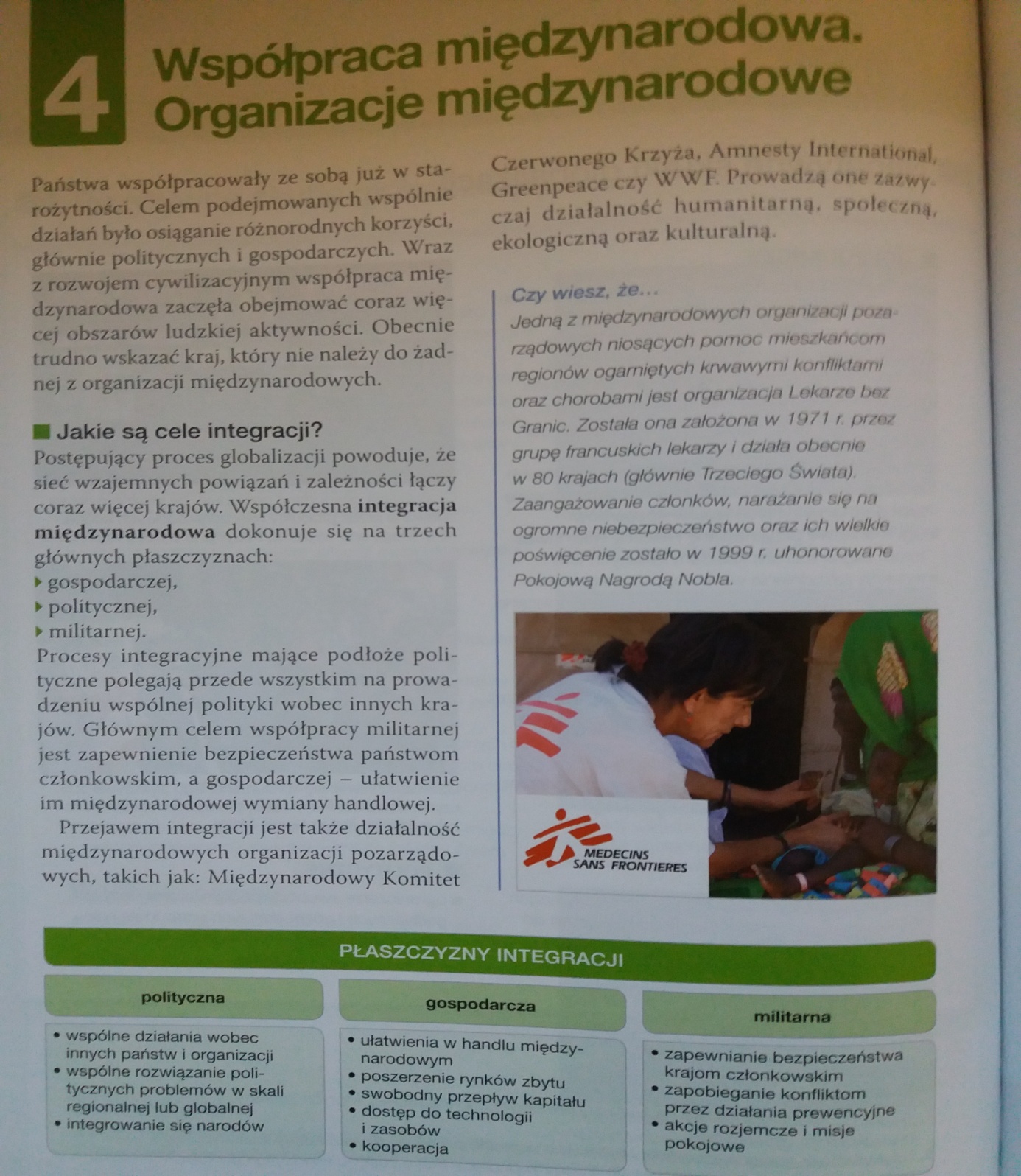 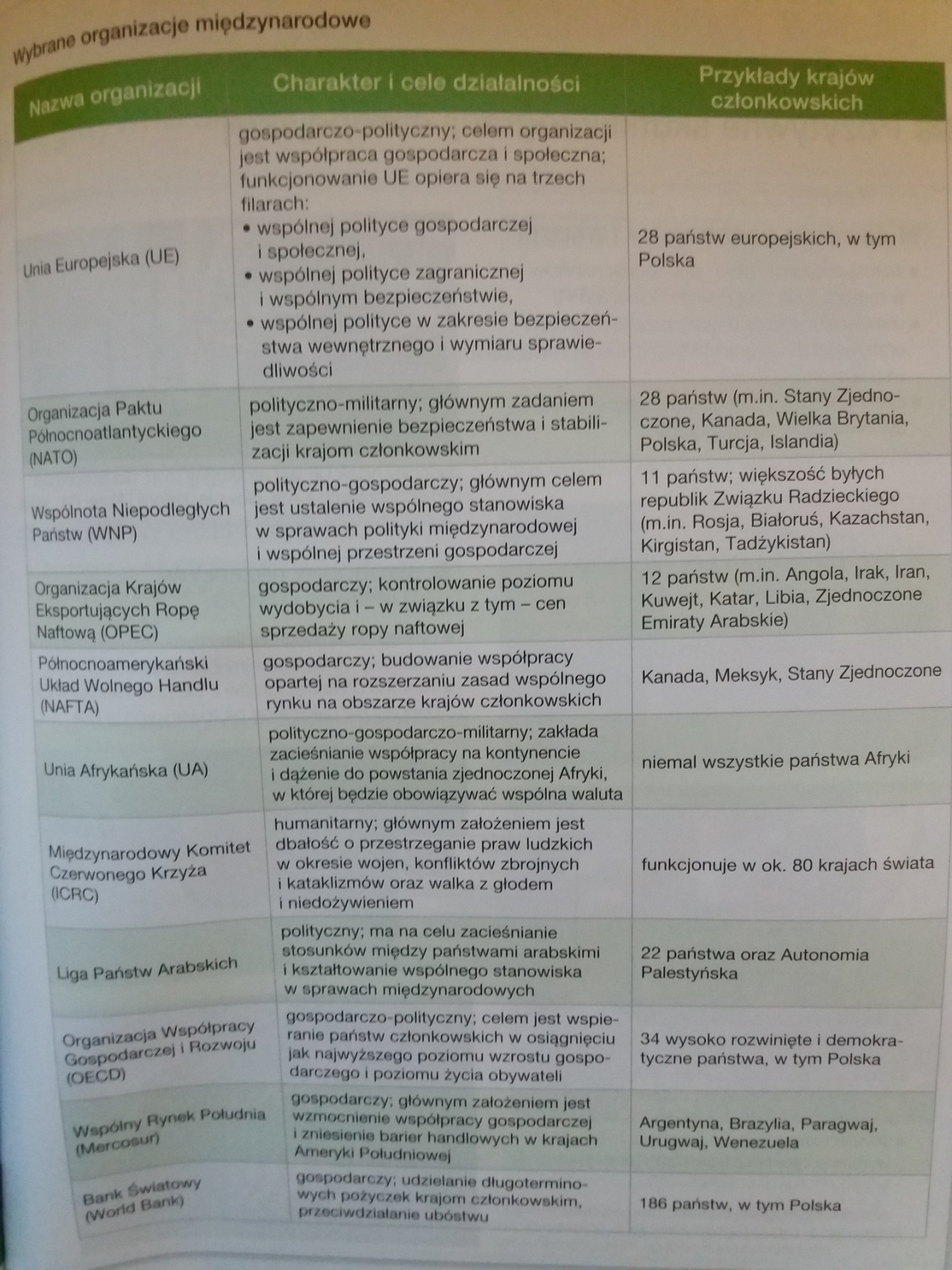 